Publicado en  el 14/05/2014 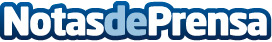 Indra organiza la jornada “Gestión de la seguridad vial en la empresa”Indra, la multinacional de consultoría y tecnología nº1 en España y una de las primeras de Europa y Latinoamérica, acogerá el próximo 20 de mayo en su sede en Alcobendas (Madrid) la jornada "Gestión de la Seguridad Vial en la Empresa".Datos de contacto:IndraNota de prensa publicada en: https://www.notasdeprensa.es/indra-organiza-la-jornada-gestion-de-la_1 Categorias: Ciberseguridad Otros Servicios Consultoría http://www.notasdeprensa.es